春季攻坚、筑梦“位”来2024年民营企业服务月启动仪式暨河南工程学院高校毕业生春季双选会邀请函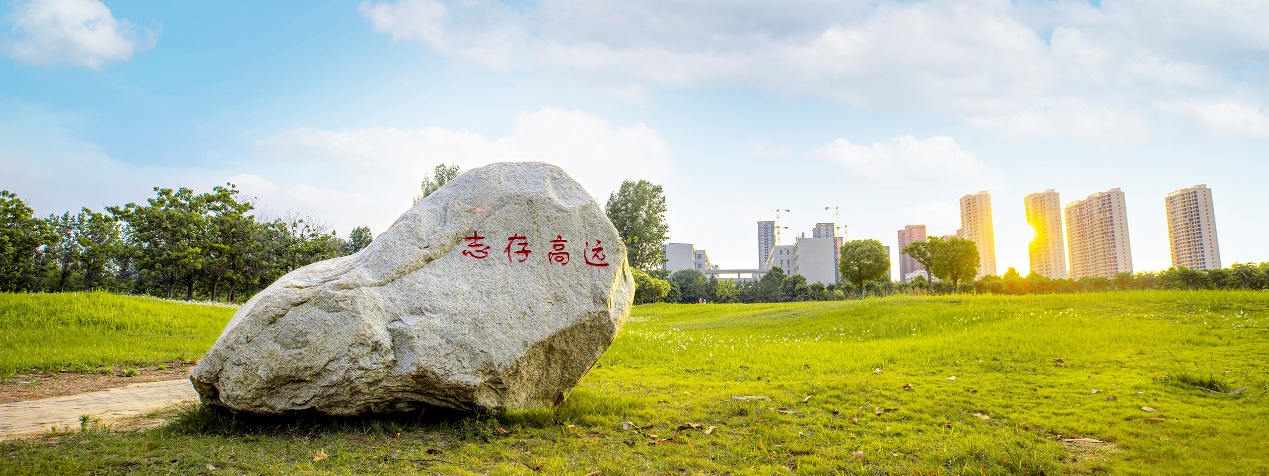 尊敬的用人单位：衷心感谢贵单位多年来对我校毕业生就业工作的关心和支持！为贯彻《教育部关于做好2024届全国普通高校毕业生就业创业工作的通知》（教就业〔2023〕4号）相关精神，促进2024届毕业生高质量充分就业，搭建用人单位和毕业生之间的交流平台，抢抓就业工作关键期，兹定于4月12日召开2024年民营企业服务月启动仪式暨河南工程学院高校毕业生春季双选会，现诚邀用人单位参加！我校2024届毕业生共10522名，其中，本科7306人，专科3216人。具体生源信息可扫码查看：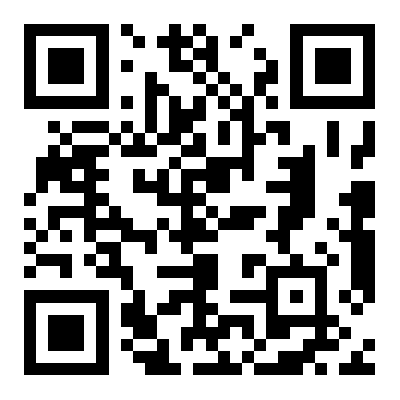 一、活动安排时间：2024年4月12日（周五）9:00—16:00地点：河南工程学院龙湖校区南校区主题：春季攻坚、筑梦“位”来主办单位：河南省就业创业服务中心承办单位：河南工程学院参会对象：1. 各类企事业单位，规模定于400家左右。2. 河南工程学院应届、往届毕业生，郑州龙湖就业分市场13所高校的2024届毕业生。二、活动流程（一）用人单位报名1. 报名时间：即日起至4月6日2. 报名方式：本次双选会采用网上申报方式，招聘单位请登录河南工程学院就业信息网（http://jiuye.haue.edu.cn/）。步骤如下：（1）点“用人单位”注册，按要求逐项填写信息完成注册（已注册单位免此步）；等待我校进行资质审核，通过资质审核的企业按原路径登录企业后台。（2）在“校园招聘-双选会”页面“2024年春季双选会”进行报名，点击“我的双选会”查看审核结果。（3）注册时需提供以下相关电子材料：① 三证合一社会统一信用代码；② 营业执照加盖公章照片；③ 招聘人手持身份证照片；④ 单位招聘信息（包括但不限于单位简介、需求专业、人数、岗位设置、薪金待遇以及具体联系方式等）。 （4）报名成功后，我校就业办将在2个工作日内进行审核，请及时查看审核结果；如48小时未通过，请电话联系咨询。（5）学校将于4月7日-8日	确认并发布参会企事业单位名单；审核通过的用人单位请在河南工程学院就业信息网（http://jiuye.haue.edu.cn/）或“河南工程学院就业创业服务”微信公众号查看展位号；学校将为区域或行业组团企业预留专门联排展位。 参会流程图（二）双选会现场（4月12日）7:30—8:30	    参会企事业单位签到入场，提交加盖公章的纸质版营业执照复印件8:30—9:00	    求职毕业生入场9:00—9:30	     开幕仪式9:30—12:00	     校企双向选择现场活动12:00—13:00     午餐13:00—16:00     企事业单位面试活动三、注意事项1. 用人单位预约申请经学校审核通过后，请确保委派的招聘人员近期没有发热、感染甲流等情况。2. 用人单位如遇特殊情况需取消或更改招聘时间，请至少提前2个工作日告知我校就业办公室。3. 学校为本次双选会开放的入口为：河南工程学院1号门（导航地址：河南省郑州市新郑龙湖祥和路1号）。参会车辆驶入校园后请减速慢行。 4. 学校为每个参会单位准备一桌两椅。用人单位自带的招聘简章、宣传材料（大小不超过60×80cm）、报名表等，请在指定地点悬挂或张贴；可摆放易拉宝等进行宣传，但请勿影响道路通行。禁止在校内其他位置张贴或摆放大型桁架、横幅等宣传物品。5. 双选会当天，学校为参会单位提供免费午餐。6. 如有违反国家相关规定、存在虚假欺骗等行为的单位，一经发现，我校将终止其一切招聘活动。四、联系方式1. 河南省就业创业服务中心联系人：赵老师电话：616185862. 河南工程学院联系人：郅老师电话：0371-62508998；0371-62509636手机：13633853108QQ群：8622703483. 会务组邮箱：hauejyb@126.com河南工程学院2024年3月16日